COMITÉ EXÉCUTIF 
  DU FONDS MULTILATÉRAL AUX FINS 
  D’APPLICATION DU PROTOCOLE DE MONTRÉAL
Quatre-vingt-quatrième réunionMontréal, 16 – 20 décembre 2019PROPOSITIONS DE PROJET : LA BARBADELe présent document comprend les observations et la recommandation du Secrétariat sur la proposition de projet suivante :ÉliminationFICHE D’ÉVALUATION DU PROJET – PROJETS PLURIANNUELSLa Barbade* La troisième tranche aurait due être présentée en 2018.DESCRIPTION DU PROJETAu nom du gouvernement de la Barbade, le PNUE, à titre d’agence d’exécution principale, a présenté une demande de financement pour la troisième tranche de la phase I du plan de gestion de l’élimination des HCFC (PGEH), pour un montant de 42 000 $ US, plus des coûts d’appui d’agence de 5 460 $ US pour le PNUE uniquement. La présentation comprend un rapport périodique sur la mise en œuvre de la deuxième tranche et le plan de mise en œuvre de la tranche 2019-2020.Rapport sur la consommation de HCFCLe gouvernement de la Barbade a déclaré une consommation de 1,37 tonnes PAO de HCFC en 2018, ce qui est inférieur de 63 % à la valeur de référence des HCFC en ce qui a trait à la conformité. La consommation de HCFC en 2014-2018 est donnée dans le tableau 1.Tableau 1. Consommation de HCFC à la Barbade (Article 7 - 2014-2018)La consommation a baissé au cours des cinq dernières années, hormis en 2016 du fait d’une croissance du secteur de la construction. La diminution globale est principalement due à la transition du marché vers des systèmes de réfrigération et de climatisation (climatiseurs fixes) sans HCFC ; à la mise en œuvre du PGEH, notamment des mesures réglementaires visant à réglementer et contrôler les HCFC ; et à la formation ainsi qu’aux autres activités de renforcement de la capacité en termes de bonnes pratiques d’entretien, qui ont permis de réduire les fuites de frigorigènes et de faciliter le processus d’adoption de solutions de remplacement. Les principaux produits du marché pouvant se substituer aux HCFC sont les HFC (par ex., HFC-134a) et les mélanges de HFC (par ex., R-410A, R-407C) ; cependant il n’existe a priori aucun climatiseur à base de R-290. Rapport sur la mise en œuvre du programme de paysLe gouvernement de la Barbade a déclaré les données relatives à la consommation sectorielle dans son rapport sur la mise en œuvre du programme de pays pour 2018, lesquelles correspondent aux données communiquées en vertu de l’article 7 du Protocole de Montréal.Rapport périodique sur la mise en œuvre de la deuxième tranche du PGEHCadre juridiqueLe gouvernement de la Barbade a émis une ordonnance de douane en 2009 et une ordonnance de douane (amendement) en 2010 établissant le système d’octroi de licences et de quotas pour l’importation et l’exportation de toutes les SAO, y compris les HCFC. L’élaboration de normes d’étiquetage et de sécurité pour le secteur de la réfrigération et de la climatisation est en cours et devrait être achevée d’ici au 31 décembre 2020 ; leur application devrait être effective après les consultations nationales prévues. Des politiques sont actuellement à l’étude concernant l’interdiction des importations d’équipements de réfrigération et de climatisation à base de HCFC, la mise en œuvre d’une certification des techniciens visant à réglementer l’achat des frigorigènes pour que seuls des techniciens certifiés puissent s’en procurer, et la promotion des équipements sans HCFC grâce à des incitations fiscales et une conception adéquate des systèmes de réfrigération et de climatisation dans les bâtiments.Secteur de l’entretien des équipements de réfrigérationVoici la liste des activités qui ont été menées :attribution et notification de quotas d’importation annuels pour la consommation de HCFC en 2018 et 2019 ; diffusion d’informations sur la réglementation des HCFC et leurs solutions de remplacement auprès des importateurs ; identification des normes précisant les exigences environnementales et de sécurité applicables aux frigorigènes et aux d’équipements de réfrigération et de climatisation ; et examen de réglementations et d’incitations visant à promouvoir l’adoption de solutions de remplacement sans HCFC ;six sessions de formation dispensées à 63 techniciens en réfrigération et climatisation sur la mise en œuvre du Protocole de Montréal ; les caractéristiques techniques des HCFC et des frigorigènes sous haute pression toxiques et inflammables, ainsi que les bonnes pratiques en matière d’entretien des équipements utilisant ces frigorigènes ; publication et diffusion d’un guide des bonnes pratiques d’entretien et finalisation du programme d’études des institutions de formation tertiaire ; et formation de six techniciens pour devenir évaluateurs de qualification professionnelle au niveau des Caraïbes (Caribbean Vocational Qualification, CVQ) de Niveau IV ;achat et distribution d’équipements servant à former les techniciens à la récupération, au recyclage et à la réutilisation des frigorigènes, ainsi qu’à l’entretien avec des frigorigènes de remplacement (par ex., analyseurs de frigorigènes, machines de récupération, détecteurs de fuites de frigorigènes, bonbonnes de récupération, systèmes de chargement, jauges, outils à main) ; etprogrammes de sensibilisation et de vulgarisation à travers les journaux locaux et des annonces à la radio sur l’élimination des HCFC et les activités du PGEH, et quatre séminaires techniques sur les technologies de remplacement sans HCFC et leur adoption impliquant près de 100 participants.Mise en œuvre et surveillance des projetsLe Bureau national Ozone (BNO), intégré au ministère de l’Environnement et de l’Embellissement national (MEEN), supervise la gestion des projets et coordonne la mise en œuvre des activités menées au titre du PGEH. Le BNO est assisté d’un coordinateur de projets et des membres du comité directeur national Ozone qui sont cooptés selon les besoins et aident à superviser les projets. Leurs attributions incluent notamment le recrutement de consultants et le suivi de leur travail ; la préparation de rapports mensuels, trimestriels et/ou annuels, le cas échéant ; l’élaboration de rapports périodiques de tranche, et l’organisation de réunions d’équipe pour suivre l’avancement de la mise en œuvre et discuter des difficultés et des solutions à y apporter. Comme il n’existe pas d’unité de mise en œuvre et de surveillance des projets en tant que telle, il n’existe pas non plus de budget détaillé et de ventilation des dépenses associés.Niveau de décaissementEn date d’octobre 2019, sur un montant de 210 000 $ US approuvé jusqu’ici, 171 782 $ US ont été décaissés (83 782 $ US pour le PNUE et 88 000 $ US pour le PNUD). Les détails figurent dans le tableau 2. Le solde, qui s’élève à 38 218 $ US, sera décaissé en 2020.Tableau 2. Rapport financier sur la phase I du PGEH de la Barbade ($ US)Plan de mise en œuvre de la troisième tranche du PGEHLes activités suivantes seront mises en œuvre de janvier 2020 à décembre 2020 :élaboration de normes d’étiquetage pour le secteur de la réfrigération et de la climatisation (PNUE, 5 000 $ US) ;réalisation de deux ateliers de formation à l’intention des agents des douanes et d’un atelier de formation à l’intention des commissionnaires en douane portant sur l’identification des SAO, ainsi que les frigorigènes et les produits en contenant ; l’objectif est de former 30 agents des douanes et 15 commissionnaires en douane (PNUE, 5 000 $ US) ;certification et délivrance d’autorisation pour les techniciens d’équipement de réfrigération et de climatisation : organisation de réunions et/ou séminaires pour les associations et agences d’entretien afin de les amener à participer aux certifications CVQ (qualification professionnelle au niveau des Caraïbes - Caribbean Vocational Qualification) et NVQ (qualification professionnelles nationale - National Vocational Qualification) (PNUE, 15 000 $ US) ;élaboration et diffusion de supports de sensibilisation et d’éducation du grand public pour appuyer la mise en œuvre de la troisième tranche du PGEH et la transition vers des solutions de remplacement des HCFC et des HFC (PNUE, 12 000 $ US) ; etmise en œuvre et surveillance des projets : poursuite de la surveillance, de l’évaluation et de la communications des résultats des activités réalisées via le BNO dans le cadre du PGEH, afin de garantir la bonne exécution et le déroulement efficace des activités (PNUE, 5 000 $ US).OBSERVATIONS ET RECOMMANDATION DU SECRÉTARIATOBSERVATIONSRapport sur la consommation de HCFCLe rapport de vérification présenté à la 80e réunion avec la demande pour la deuxième tranche de la phase I du PGEH recommandait un renforcement supplémentaire de la capacité des agents des douanes afin d’éviter de futurs incohérences dans les données. Lors de cette réunion, le PNUE a indiqué que le système d’octroi de licences et de quotas serait renforcé en collaborant avec le ministère des Douanes et le ministère du Commerce et de la Consommation, en vue d’améliorer l’exactitude des données. Après avoir remarqué que les ateliers de formation des agents des douanes prévus dans la deuxième tranche n’avaient pas eu lieu, le Secrétariat a demandé des précisions sur les mesures mises en œuvre depuis la deuxième tranche pour assurer leur mise en application. Le PNUE a déclaré que le retard pris dans la formation des agents des douanes durant la deuxième tranche était dû à un problème de disponibilité desdits agents ; néanmoins le Bureau national Ozone suit le sujet avec le ministère des Douanes et de l’Accise et les sessions de formation auront lieu en 2020 ; le PNUE a également précisé que les activités de formation et de renforcement de la capacité se dérouleront durant la mise en œuvre de la troisième tranche ; la mise en place en septembre 2019 de la mise à jour du système automatisé de gestion des données douanières (ASYCUDA), comprenant les codes HS de 2017 et dont les données sur les importations ont été vérifiées par le ministère du Commerce, devrait contribuer à renforcer la communication des données. Ceci devrait permettre au pays de consolider ses systèmes de communication et de contrôle des HCFC.Rapport périodique sur la mise en œuvre de la deuxième tranche du PGEHCadre juridiqueLe gouvernement de la Barbade a déjà émis des quotas d’importation des HCFC pour 2019, fixés à 2,57 tonnes PAO, qui sont inférieurs aux objectifs du Protocole de Montréal.Le Secrétariat a demandé des clarifications sur la raison pour laquelle les importations de HCFC-22 étaient bien inférieures aux quotas annuels fixés pour cette année-là (par ex., en 2018, le quota pour le HCFC-22 était de 50,06 tm [2,75 tonnes PAO] alors que les importations ont représenté 24,92 tm [1,37 tonnes PAO]). Le PNUE a précisé que le BNO communique aux importateurs leurs quotas deux ans à l’avance ; les quotas sont fixés d’après les objectifs de l’Accord du PGEH et l’évaluation de la demande en HCFC-22 (« quota national ») pour l’année en question. Quatre-vingt dix pour cent de ce quota national est alloué aux importateurs, les dix pour cent restants servant aux situations d’urgence et/ou aux importations transitoires. Le Secrétariat a suggéré que le PNUE collabore avec le pays pour fixer des quotas nationaux plus proches de la demande réelle en HCFC-22, afin d’éviter un surcroît de demande en HCFC-22.Secteur de l’entretien des équipements de réfrigérationLe PNUE a indiqué qu’aucun produit de substitution à faible potentiel de réchauffement de la planète, tel que le R-290 et le HCFC-32, n’étaient disponibles dans le pays, et qu’aucune conversion d’équipement à base de HCFC vers des frigorigènes inflammables n’avait été communiquée. Concernant les activités de conversion des applications de climatisation du HCFC-22 au R-290, le PNUE a signalé que le gouvernement de la Barbade est parfaitement informé des décisions du Comité exécutif en la matière. Bien que les programmes de formation traitent de l’utilisation en toute sécurité des frigorigènes inflammables et que le processus de certification couvre l’usage sans danger de ces substances lors de l’entretien des équipements, le gouvernement de la Barbade ne souhaite pas encourager la conversion des équipements à base de HCFC vers des solutions de remplacement impliquant des composés inflammables.Conclusion La mise en œuvre du PGEH progresse malgré le retard pris dans la communication de la troisième tranche. Le système national d’octroi de licences et de quotas d’importation est opérationnel et la consommation actuelle est inférieure de 58,7 % aux objectifs de 2018. La formation des agents chargés de l’application des règlements douaniers va se poursuivre afin d’assurer le renforcement de la capacité d’exécution et des processus de communication des données. La mise en œuvre de programmes de formation sur les bonnes pratiques et l’utilisation sans danger des frigorigènes de remplacement à l’intention des techniciens va continuer. Le déroulement des activités de formation en étroite collaboration avec l’association de la réfrigération et de la climatisation (le diplôme de technicien d’entretien des systèmes de réfrigération et de climatisation est proposé par l’Institut de technologie Samuel Jackman Prescod qui sert également de centre d’évaluation pour la certification CVQ, et les ateliers de formation sont hébergés par la Commission de formation professionnelle de la Barbade et le ministère de l’Environnement et de l’Embellissement national [MEEN]) garantit la continuité et la pérennité des programmes de formation. Les activités prévues durant la troisième tranche devraient permettre au pays de satisfaire ses obligations en matière de conformité au titre du Protocole. Le décaissement du financement de la deuxième tranche a atteint 72 %.RECOMMANDATIONLe Secrétariat du Fonds recommande que le Comité exécutif prenne note du rapport périodique sur la mise en œuvre de la deuxième tranche de la phase I du plan de gestion de l’élimination des HCFC (PGEH) pour la Barbade; et recommande en outre l’approbation globale de la troisième tranche de la phase I du PGEH pour la Barbade, ainsi que du plan de mise en œuvre de la tranche 2019-2020 correspondant, au niveau de financement figurant dans le tableau ci-après :NATIONSUNIES NATIONSUNIES           EP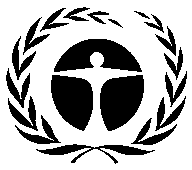 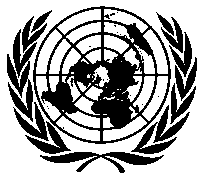 Programme desNations Unies pourl’environnementDistr.GÉNÉRALEUNEP/OzL.Pro/ExCom/84/4119 novembre 2019
FRANÇAISORIGINAL: ANGLAISPlan de gestion de l’élimination des HCFC (phase I, troisième tranche)PNUE et PNUD(I) TITRE DU PROJETAGENCESRÉUNION APPROUVÉEMESURE DE RÉGLEMENTATIONPlan de gestion de l’élimination des HCFC (phase I)PNUE (principale), PNUD69e35 % d’ici 2020(II) DERNIÈRES DONNÉES DE L’ARTICLE 7 (Annexe C Groupe l)Année : 20181,37 (tonnes PAO)(III) DERNIÈRES DONNÉES SECTORIELLES DU PROGRAMME DE PAYS (tonnes PAO)(III) DERNIÈRES DONNÉES SECTORIELLES DU PROGRAMME DE PAYS (tonnes PAO)(III) DERNIÈRES DONNÉES SECTORIELLES DU PROGRAMME DE PAYS (tonnes PAO)(III) DERNIÈRES DONNÉES SECTORIELLES DU PROGRAMME DE PAYS (tonnes PAO)(III) DERNIÈRES DONNÉES SECTORIELLES DU PROGRAMME DE PAYS (tonnes PAO)(III) DERNIÈRES DONNÉES SECTORIELLES DU PROGRAMME DE PAYS (tonnes PAO)(III) DERNIÈRES DONNÉES SECTORIELLES DU PROGRAMME DE PAYS (tonnes PAO)(III) DERNIÈRES DONNÉES SECTORIELLES DU PROGRAMME DE PAYS (tonnes PAO)Année : 2018Année : 2018Produits chimiquesAérosolMousseLutte contre l’incendieRéfrigérationRéfrigérationSolvantsAgent de transformationUtilisation en laboratoireConsommation totale du secteurFabricationEntretienHCFC-142b0,0HCFC-221,371,37(IV) DONNÉES SUR LA CONSOMMATION (tonnes PAO)(IV) DONNÉES SUR LA CONSOMMATION (tonnes PAO)(IV) DONNÉES SUR LA CONSOMMATION (tonnes PAO)(IV) DONNÉES SUR LA CONSOMMATION (tonnes PAO)Référence 2009 - 2010 :3,69Point de départ des réductions globales durables :3,69CONSOMMATION ADMISSIBLE AU FINANCEMENT (tonnes PAO)CONSOMMATION ADMISSIBLE AU FINANCEMENT (tonnes PAO)CONSOMMATION ADMISSIBLE AU FINANCEMENT (tonnes PAO)CONSOMMATION ADMISSIBLE AU FINANCEMENT (tonnes PAO)Déjà approuvée :1,29Restante :2,40(V) PLAN D’ACTIVITÉS(V) PLAN D’ACTIVITÉS20192020TotalPNUEÉlimination des SAO (tonnes PAO)0,190,130,32PNUEFinancement ($ US)47 46031 64079 100(VI) DONNÉES DU PROJET(VI) DONNÉES DU PROJET(VI) DONNÉES DU PROJET2013201420152016201720182019*2020TotalLimites de consommation du Protocole de MontréalLimites de consommation du Protocole de MontréalLimites de consommation du Protocole de Montréal3,693,693,323,323,323,323,322,40s.o.Consommation maximale admissible (tonnes PAO)Consommation maximale admissible (tonnes PAO)Consommation maximale admissible (tonnes PAO)3,693,693,323,323,323,323,322,40s.o.Financement convenu ($ US)PNUECoûts de projet74 0000048 000042 000028 000192 000Financement convenu ($ US)PNUECoûts d’appui9 620006 24005 46003 64024 960Financement convenu ($ US)PNUDCoûts de projet50 0000038 000000088 000Financement convenu ($ US)PNUDCoûts d’appui4 500003 42000007 920Financement approuvé par ExCom ($ US)Financement approuvé par ExCom ($ US)Coûts de projet124 00000086 000000210 000Financement approuvé par ExCom ($ US)Financement approuvé par ExCom ($ US)Coûts d’appui14 1200009 66000023 780Financement total demandé pour approbation à la présente réunion ($ US)Financement total demandé pour approbation à la présente réunion ($ US)Coûts de projet00000042 000042 000Financement total demandé pour approbation à la présente réunion ($ US)Financement total demandé pour approbation à la présente réunion ($ US)Coûts d’appui0000005 46005 460Recommandation du Secrétariat :Approbation globaleHCFC20142015201620172018RéférenceTonnes métriquesHCFC-2229,6026,0940,6633,9124,9264,68HCFC-142b0,190,760,170,640,002,06Total (tm)29,7926,8540,8334,5524,9266,74Tonnes PAOHCFC-221,631,432,241,871,373,56HCFC-142b0,010,050,010,040,000,13Total (tonnes PAO)1,641,482,251,911,373,69AgencePremière tranchePremière trancheDeuxième trancheDeuxième trancheTotal approuvéTotal approuvéAgenceApprouvéDécaisséApprouvéDécaisséApprouvéDécaisséPNUE74 00060 00048 00023 782122 00083 782PNUD50 00050 00038 00038 00088 00088 000Total124 000110 00086 00061 782210 000171 782Taux de décaissement (%)898972728282Titre du projetFinancement du projet ($ US)Coûts d’appui ($ US)Agence d’exécution principale(a)Plan de gestion de l’élimination des HCFC (phase I, troisième tranche)42 0005 460PNUE